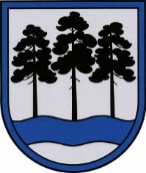 OGRES  NOVADA  PAŠVALDĪBAReģ.Nr.90000024455, Brīvības iela 33, Ogre, Ogres nov., LV-5001tālrunis 65071160, e-pasts: ogredome@ogresnovads.lv, www.ogresnovads.lv PAŠVALDĪBAS DOMES SĒDES PROTOKOLA IZRAKSTS40.Par detālplānojuma „Detālplānojums nekustamā īpašuma Edgara Kauliņa alejā 5, Lielvārdē, Ogres novadā, zemes vienībā ar kadastra apzīmējumu 7433 002 0576” 2. redakcijas izstrādiPamatojoties Lielvārdes novada pašvaldības domes 2021.gada 22.jūnija lēmumu „Par detālplānojuma izstrādes uzsākšanu nekustamajā īpašumā Edgara Kauliņa aleja 5, Lielvārdē” ir izstrādāts detālplānojums (turpmāk Detālplānojums). Atbilstoši Detālplānojuma darba uzdevumam Detālplānojuma izstrādes mērķis ir sadalīt teritoriju, izveidojot jaunas zemes vienības, lai nodrošinātu uz zemes gabala esošajām ēkām, to uzturēšanai, apsaimniekošanai un funkcionēšanai nepieciešamo zemes gabalu, izdalītu kā atsevišķu zemes vienību ielu, kas nodrošinās piekļuvi visām jaunveidojamajām zemes vienībām, kā arī paredzēt zemes vienības ar publiskās ārtelpas funkciju.Saskaņā ar Ogres novada pašvaldības (turpmāk Pašvaldība) domes 2022.gada 31.marta lēmumu „Par detālplānojuma „Detālplānojums nekustamā īpašuma Edgara Kauliņa alejā 5, Lielvārdē, Ogres novadā, zemes vienībā ar kadastra apzīmējumu 7433 002 0576” 1.0.redakcijas nodošanu publiskajai apspriešanai un institūciju atzinumu saņemšanai” no 2022.gada 19.aprīļa līdz 2022.gada 10.maijam notika Detālplānojuma 1.0.redakcijas publiskā apspriešana. Publiskās apspriešanas sanāksme notika 2022.gada 26.aprīlī. Publiskās apspriešanas sanāksmē saņemts viens priekšlikums par Detālplānojuma precizēšanu, kas ņemts vērā. Citi fizisku vai juridisku personu priekšlikumi netika saņemti. Atbilstoši Detālplānojuma darba uzdevumam pieprasīti atzinumi par Detālplānojuma 1.redakciju. Iesaistītās institūcijas sniedza pozitīvus atzinumus. Ņemot vērā publiskās apspriešanas sanāksmē iesniegto priekšlikumu, veikti Detālplānojuma precizējumi. Grafiskajā daļā precizēta jaunveidojamās ielas sarkanā līnija un divu zemes vienību platības. Attiecīgi precizējumiem grafiskajā daļā, paskaidrojuma rakstā precizēts 5.attēls. Paskaidrojuma rakstā precizēti ēku adresācijas numuri fotofiksācijas 5.attēlā. 2022.gada 10.jūnijā (reģistrācijas Nr. 2–4.1/3053) Detālplānojuma izstrādātājs IK „Plānošanas eksperti” precizēto Detālplānojuma redakciju iesniedza Pašvaldībā.Detālplānojuma izstrādes vadītāja izvērtēja Detālplānojuma redakciju un atbilstoši Ministru kabineta 2014.gada 14.oktobra noteikumu Nr. 628 „Noteikumi par pašvaldību teritorijas attīstības plānošanas dokumentiem” 108. punkta prasībām sagatavoja ziņojumu (1.pielikums) par saņemtajiem institūciju nosacījumiem un to vērā ņemšanu vai noraidīšanu, kā arī sniedza priekšlikumu virzīt Detālplānojuma redakciju apstiprināšanai Pašvaldības domē (turpmāk Ziņojums). Pēc Ziņojuma ievietošanas Teritorijas attīstības plānošanas informācijas sistēmā saņemts Pašvaldības ierosinājums Detālplānojuma teritorijā projektēt zemes vienību transporta infrastruktūras būves – gājēju un veloceliņa būvniecībai. Izvērtējot ierosinājumu, secināts, ka, projektējot jaunu zemes vienību, mainās Detālplānojuma risinājumi un Detālplānojumam jāizstrādā jauna – 2. redakcija.Ņemot vērā minēto, kā arī pamatojoties uz likuma „Par pašvaldībām” 21.panta pirmās daļas 27.punktu, Teritorijas attīstības plānošanas likuma 12.panta pirmo daļu, 28. un 29.pantu, Ministru kabineta 2014. gada 14.oktobra noteikumu Nr.628 „Noteikumi par pašvaldību teritorijas attīstības plānošanas dokumentiem” 119.2.apakšpunktu, 122.punktu,balsojot: ar 22 balsīm "Par" (Andris Krauja, Artūrs Mangulis, Atvars Lakstīgala, Dace Kļaviņa, Dace Māliņa, Dace Nikolaisone, Dainis Širovs, Dzirkstīte Žindiga, Egils Helmanis, Gints Sīviņš, Ilmārs Zemnieks, Indulis Trapiņš, Jānis Iklāvs, Jānis Kaijaks, Jānis Lūsis, Jānis Siliņš, Kaspars Bramanis, Pāvels Kotāns, Raivis Ūzuls, Rūdolfs Kudļa, Toms Āboltiņš, Valentīns Špēlis), "Pret" – nav, "Atturas" – nav, Ogres novada pašvaldības dome NOLEMJ:Izstrādāt detālplānojuma „Detālplānojums nekustamā īpašuma Edgara Kauliņa alejā 5, Lielvārdē, Ogres novadā, zemes vienībā ar kadastra apzīmējumu 7433 002 0576” 2. redakciju.Izdarīt grozījumus Detālplānojuma darba uzdevumā:Izteikt 2.punktu šādā redakcijā:„Sadalīt detālplānojuma teritoriju, izveidojot jaunas zemes vienības, lai nodrošinātu uz zemes gabala esošajām ēkām, to uzturēšanai, apsaimniekošanai un funkcionēšanai nepieciešamo zemes gabalu, izdalītu kā atsevišķu zemes vienību ielu, kas nodrošinās piekļuvi visām jaunveidojamajām zemes vienībām, paredzēt zemes vienību gājēju un veloceliņa būvniecībai, kā arī paredzēt zemes vienības ar publiskās ārtelpas funkciju”.Uzdot Pašvaldības Centrālās administrācijas Attīstības un plānošanas nodaļas telpiskajam plānotajam:piecu darba dienu laikā pēc šī lēmuma stāšanās spēkā nodrošināt paziņojuma par Detālplānojuma 2.redakcijas izstrādes uzsākšanu un šī lēmuma ievietošanu Teritorijas attīstības plānošanas informācijas sistēmā, kā arī publicēšanu Pašvaldības tīmekļa vietnē,četru nedēļu laikā pēc lēmuma spēkā stāšanās nodrošināt Ministru kabineta 2014.gada 14.oktobra noteikumu Nr.628 „Noteikumi par pašvaldību teritorijas attīstības plānošanas dokumentiem” 105.punktā minētā paziņojuma nosūtīšanu nekustamo īpašumu īpašniekiem, kuru īpašumā (valdījumā) esošie nekustamie īpašumi robežojas ar Detālplānojuma teritoriju.Kontroli par lēmuma izpildi uzdot Pašvaldības izpilddirektoram. (Sēdes vadītāja,domes priekšsēdētāja E.Helmaņa paraksts)Ogrē, Brīvības ielā 33Nr.172022.gada 28.jūlijā